Marriage pg. 4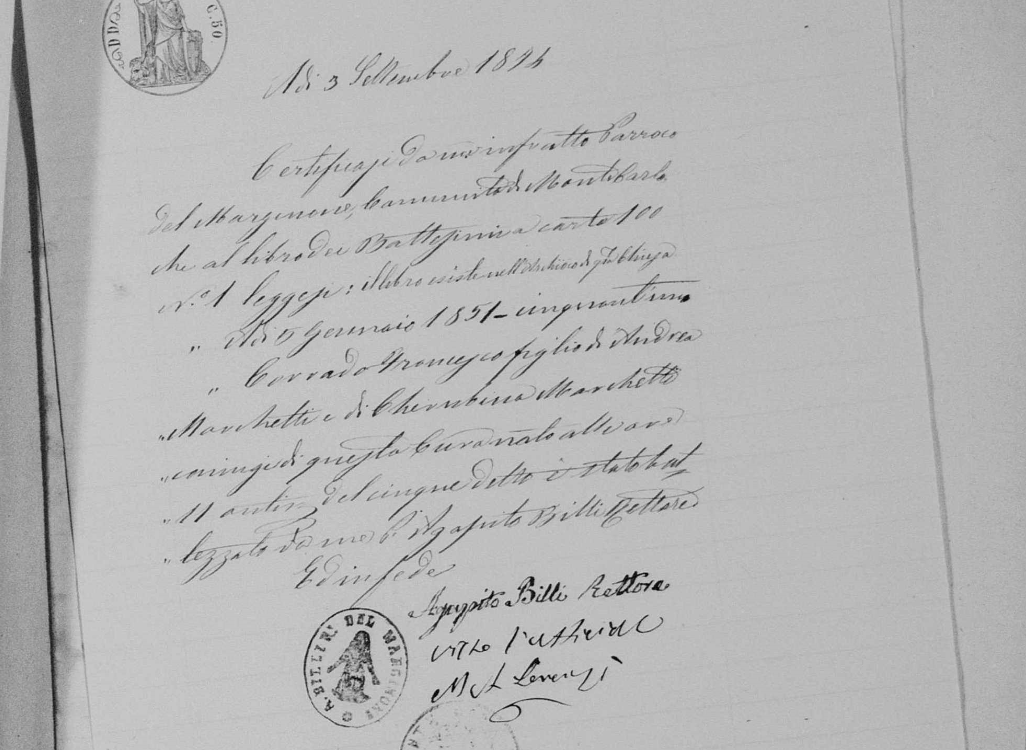 